Заказ #10472Заказ #12099Заказ #12369Заказ #12572Заказ #13457Кол-воИтого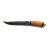 [нож Пластун (торцевой дам] Нож Пластун (дамасская сталь, береста) 3 200 Р × 13 200 Р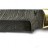 [максимов пиранья-б дс ] Нож Пиранья-б (дамасская сталь) 3 500 Р × 13 500 Р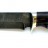 [я-скорпион дс] Нож "Скорпион" (дамасская сталь) 2 600 Р × 12 600 Р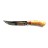 Нож "Скорпион" (сталь Х12МФ, карельская береза, бубинга) 2 150 Р × 12 150 Р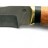 Нож "Таежный" (дамасская сталь) вариант 3 3 000 Р × 13 000 Р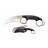 Нож "Скат" (дамасская сталь, венге, латунь) 2 000 Р × 12 000 Р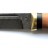 Нож Аскет (сапели,дамасская сталь) 2 600 Р × 12 600 Р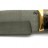 Нож Акула (дамасская сталь, венге, береста) вариант 3 2 700 Р × 12 700 Р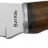 Нож Viking Norway B96-34 &quot;Бриг&quot; 0 Р × 10 Кол-воИтого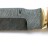 Нож Тайга-б (дамасская сталь) вариант 2 3 500 Р × 13 500 Р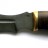 Нож Спасатель (дамасская сталь, венге, береста)  3 500 Р × 13 500 Р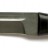 Нож Кабар (композит) 4 200 Р × 14 200 Р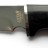 Нож Pirat VD43 "Алтай" 0 Р × 20 Р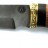 Нож "Рысь" (дамасская сталь) вариант 3 3 000 Р × 13 000 Р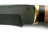 Нож "Таежный" (дамасская сталь) вариант 2 3 000 Р × 13 000 Р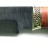 Нож "Медведь" дамасская сталь вариант 3 2 900 Р × 12 900 Р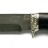 Нож "Беркут" (дамасская сталь) 2 800 Р × 12 800 Р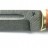 Нож Сиг-3б (дамасская сталь) вариант 2 2 975 Р × 12 975 РНож Viking Norway B96-34 "Бриг" 0 Р × 10 Кол-воИтого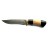 Нож "Алтайский-в" (дамасская сталь) вариант 2 2 500 Р × 12 500 Р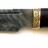 Нож "Омуль-2" (дамасская сталь) (вариант 2) 3 500 Р × 13 500 Р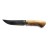 Нож "Скорпион-р" (литой булат, орех, мельхиор) 3 800 Р × 13 800 Р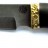 Нож "Рысь" (дамасская сталь) вариант 2 3 000 Р × 13 000 РНож Pirat VD43 &quot;Алтай&quot; 0 Р × 10 